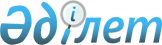 О внесении изменений в постановление Правительства Республики Казахстан от 20 апреля 2011 года № 429 "О создании Высшей научно-технической комиссии при Правительстве Республики Казахстан"Постановление Правительства Республики Казахстан от 23 июня 2020 года № 386.
      Правительство Республики Казахстан ПОСТАНОВЛЯЕТ:
      1. Внести в постановление Правительства Республики Казахстан от 20 апреля 2011 года № 429 "О создании Высшей научно-технической комиссии при Правительстве Республики Казахстан" (САПП Республики Казахстан, 2011 г., № 33, ст. 405) следующие изменения:
      ввести в состав Высшей научно-технической комиссии при Правительстве Республики Казахстан, утвержденный указанным постановлением:
      Министра торговли и интеграции Республики Казахстан;
      Министра экологии, геологии и природных ресурсов Республики Казахстан;
      вывести из указанного состава: Батырбекова Э.Г., Мутанова Г.М., Кайдарову Д.Р., Бейсембетова И.К., Жарменова А.А., Шыныбекова Д.А., Школьника В.С.
      2. Настоящее постановление вводится в действие со дня его подписания.
					© 2012. РГП на ПХВ «Институт законодательства и правовой информации Республики Казахстан» Министерства юстиции Республики Казахстан
				
Раманкулова Ерлана

Мирхайдаровича
–
директора республиканского государственного предприятия на праве хозяйственного ведения "Национальный центр биотехнологии", доктора PhD в области биохимии (по согласованию);
Сыдыкова 

Ерлана Батташевича 
–
ректора некоммерческого акционерного общества "Евразийский национальный университет имени Л.Н. Гумилева", доктора исторических наук (по согласованию);
Пя 

Юрия Владимировича 
–
председателя правления акционерного общества "Национальный научный кардиохирургический центр", доктора медицинских наук (по согласованию);
Садыбекова 

Махмуда Абдысаметовича

 
–
директора республиканского государственного предприятия на праве хозяйственного ведения "Институт математики и математического моделирования", доктора физико-математических наук (по согласованию);
Медеу Ахметкала
–
председателя правления акционерного общества "Институт географии и водной безопасности", доктора географических наук (по согласованию);
Куришбаева 

Ахылбека Кажигуловича 
–
ректора акционерного общества "Казахский агротехнический университет имени С. Сейфуллина", доктора сельскохозяйственных наук (по согласованию);
Здоровца 

Максима Владимировича 
–
руководителя филиала по городу Нур-Султану республиканского государственного предприятия на праве хозяйственного ведения "Институт ядерной физики" Министерства энергетики Республики Казахстан, кандидата физико-математических наук (по согласованию);
      Премьер-Министр
Республики Казахстан 

А. Мамин
